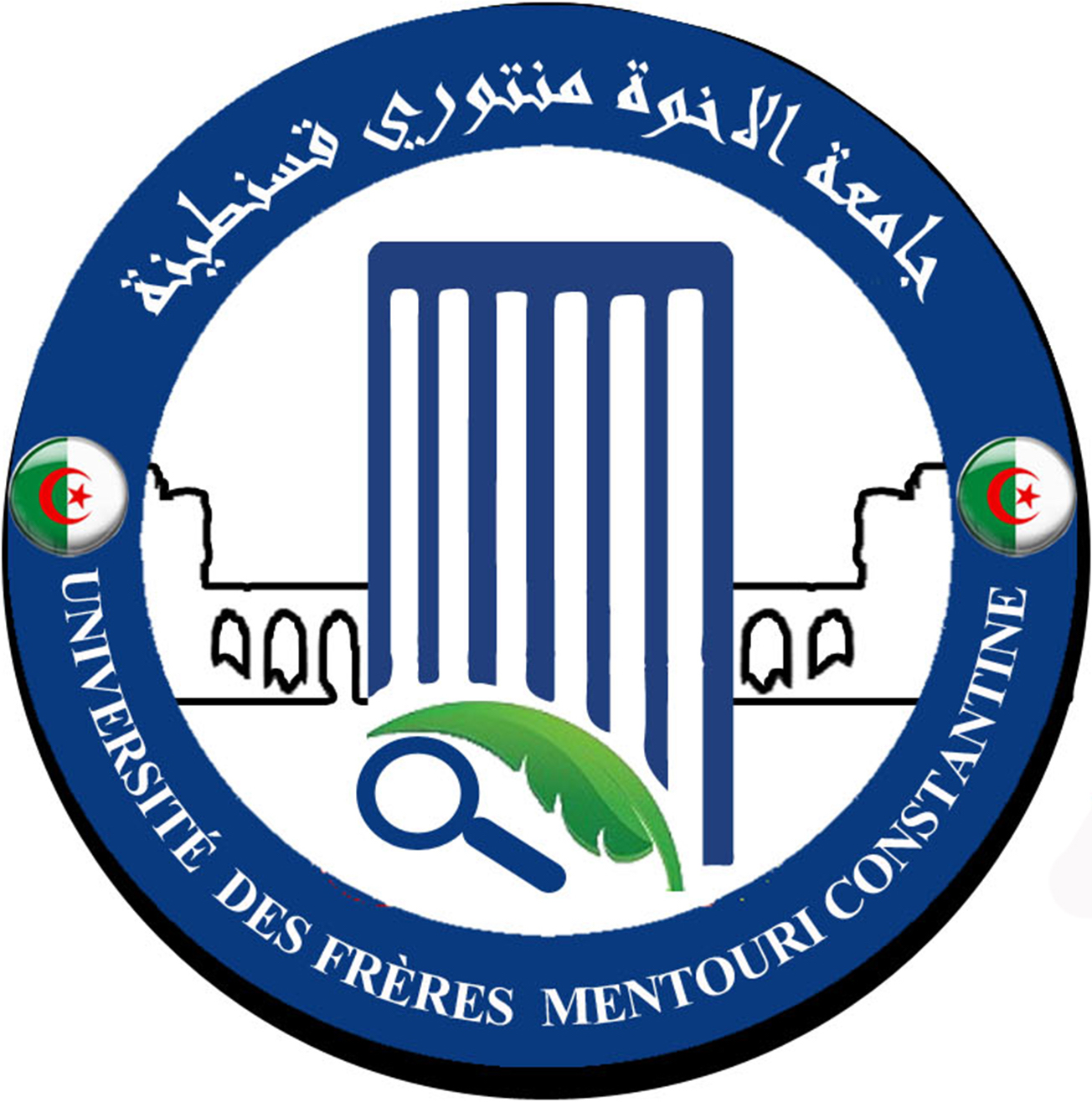 Université Constantine 1 - Frères MentouriFaculté des Sciences ExactesDépartement de ChimieUniversité Constantine 1 - Frères MentouriFaculté des Sciences ExactesDépartement de ChimieLogo 2N° de Série :N° d’ordre :N° de Série :N° d’ordre :N° de Série :N° d’ordre :N° de Série :N° d’ordre :N° de Série :N° d’ordre :Synthèse, Étude Structurale et Propriétés Magnétiques de Nouveaux Matériaux Moléculaires InorganiquesSynthèse, Étude Structurale et Propriétés Magnétiques de Nouveaux Matériaux Moléculaires InorganiquesSynthèse, Étude Structurale et Propriétés Magnétiques de Nouveaux Matériaux Moléculaires InorganiquesSynthèse, Étude Structurale et Propriétés Magnétiques de Nouveaux Matériaux Moléculaires InorganiquesSynthèse, Étude Structurale et Propriétés Magnétiques de Nouveaux Matériaux Moléculaires InorganiquesTHÈSETHÈSETHÈSETHÈSETHÈSEPrésentée pour l’Obtention du Diplôme de Doctorat de Troisième CyclePrésentée pour l’Obtention du Diplôme de Doctorat de Troisième CyclePrésentée pour l’Obtention du Diplôme de Doctorat de Troisième CyclePrésentée pour l’Obtention du Diplôme de Doctorat de Troisième CyclePrésentée pour l’Obtention du Diplôme de Doctorat de Troisième CycleParPrénom NOMParPrénom NOMParPrénom NOMParPrénom NOMParPrénom NOMDevant le jury composé de :Devant le jury composé de :Devant le jury composé de :Devant le jury composé de :Devant le jury composé de :PrésidentPrésidentPr. Prénom NOMUniversité Constantine 1Université Constantine 1DirecteurDirecteurPr. Prénom NOMUniversité Constantine 1Université Constantine 1ExaminateurExaminateurPr. Prénom NOMUniversité Constantine 1Université Constantine 1ExaminatriceExaminatricePr. Prénom NOMUniversité de Sétif 1Université de Sétif 1ExaminateurExaminateurDr. Prénom NOMUniversité d’Oran 1Université d’Oran 1ExaminateurExaminateurDr. Prénom NOMUniversité de Batna 2Université de Batna 2Soutenue publiquementLe : 06/05/2024Soutenue publiquementLe : 06/05/2024Soutenue publiquementLe : 06/05/2024Soutenue publiquementLe : 06/05/2024Soutenue publiquementLe : 06/05/2024Prénom NOMSynthèse, Étude Structurale et Propriétés Magnétiques de Nouveaux Matériaux Moléculaires InorganiquesPrénom NOMSynthèse, Étude Structurale et Propriétés Magnétiques de Nouveaux Matériaux Moléculaires InorganiquesPrénom NOMSynthèse, Étude Structurale et Propriétés Magnétiques de Nouveaux Matériaux Moléculaires InorganiquesPrénom NOMSynthèse, Étude Structurale et Propriétés Magnétiques de Nouveaux Matériaux Moléculaires InorganiquesThèseen vue de l’Obtention du Diplôme de Doctorat de Troisième CycleThèseen vue de l’Obtention du Diplôme de Doctorat de Troisième CycleThèseen vue de l’Obtention du Diplôme de Doctorat de Troisième CycleThèseen vue de l’Obtention du Diplôme de Doctorat de Troisième CycleThèseen vue de l’Obtention du Diplôme de Doctorat de Troisième CycleRésuméRésuméRésuméRésuméRésuméMots clés : Directeur de thèse : Prénom NOM – Université : Constantine 1 – Frères MentouriMots clés : Directeur de thèse : Prénom NOM – Université : Constantine 1 – Frères MentouriMots clés : Directeur de thèse : Prénom NOM – Université : Constantine 1 – Frères MentouriMots clés : Directeur de thèse : Prénom NOM – Université : Constantine 1 – Frères MentouriMots clés : Directeur de thèse : Prénom NOM – Université : Constantine 1 – Frères MentouriAnnée Universitaire : 2023-2024Année Universitaire : 2023-2024Année Universitaire : 2023-2024Année Universitaire : 2023-2024Année Universitaire : 2023-2024